Урок информатики по теме"Перевод чисел в различные системы счисления"Куулар Елена Монгеевна, учитель информатики, МБОУ Хандагайтинской СОШ Овюрского района Республики ТываУрок информатики, 8 классТип урока : урок обобщения и систематизации знаний учащихся.Цели урока:Закрепление, обобщение знаний по теме «Системы счисления»;Сформировать у учащихся навыки и умения перевода из любой системы счисления в любую;Задачи урока:совершенствовать навыки перевода чисел из одной системы счисления в другую;развивать познавательные процессы (внимание, память, восприятие);воспитание активности учащихся; привитие навыков самостоятельной работы; обеспечение сознательного усвоения материала.Требования к знаниям и умениям:Учащиеся должны знать: развернутую форму записи числа.Учащиеся должные уметь: переводить числа из произвольной системы счисления в десятичную.Оборудование и программное обеспечение: ПК, проектор, программа Калькулятор.Формы и методы: словесная, фронтальная, объяснительно-иллюстративный, практическая, самостоятельная работа, работа на компьютереОжидаемый результат: закрепление навыков по переводе из одной системы счисления в другую.План урока:Организационный момент.(Приветствие, объявление целей урока)Постановка целей урока.Ребята, мы научились переводить числа из разных систем счислений в другие и сегодня нам нужно закрепить и систематизировать знания по теме. Давайте вместе вспомним: какие знания и умения приобрели мы на прошлых уроках?Актуализация знаний.Тест из 7 вопросов.1) Система счисления это –Представление чисел в экспоненциальной формеПредставление чисел с постоянным положением запятой.Способ представления чисел с помощью символов, имеющих определенное количественное значение.2) В какой системе счисления может быть записано число 402?В двоичнойВ троичнойВ пятеричной3) В зависимости от способа изображения чисел системы счисления делятся на:Арабские и римскиеПозиционные и непозиционныеПредставление в виде ряда и в виде разрядной сетки4) Пятеричная система счисления имеет основание:5345) Цифры – это:Символы, участвующие в записи числа.Буквы, участвующие в записи числа;Пиктограммы, участвующие в записи числа.6) Когда 2*2=11В двоичной системе счисленияВ троичной системе счисленияВ четверичной системе счисления7) Какие цифры используется в семеричной системе счисления:0,1,60,8,91,6,7Повторение изученного материалаДавайте вспомним правила перехода из десятичной системы счисления в двоичную, восьмеричную, шестнадцатеричную системы счисления.( Для перевода необходимо: разделить на основание новой системы последовательно, выделяя остатки от деления. Результат записывается справа налево)177 10=10110001 2Задание № 1: (Выполняются у доски и в тетрадях)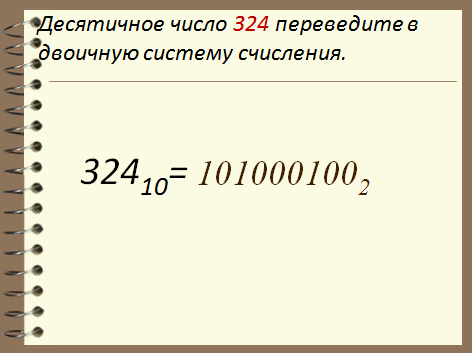 Задание № 2: (Выполняются у доски и в тетрадях)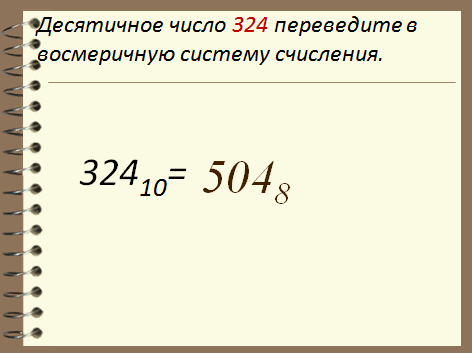 Давайте вспомним правило перехода из любой системы счисления в десятичную.(Для перехода необходимо расписать число по степеням основания системы справа налево, начиная с нулевой степени. Цифры в числе являются коэффициентом при соответствующих степенях.)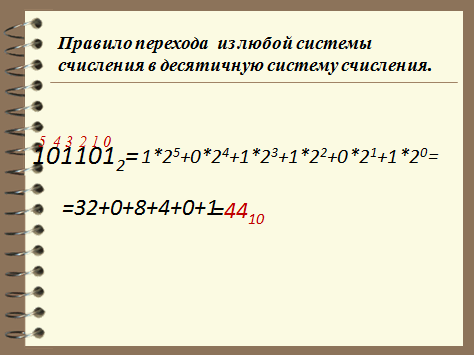 Задание № 3: (Выполняются у доски и в тетрадях)Двоичное число 11011101 2 перевести в десятичную систему.(Для проверки показывается слайд с ответами)Задание №4: (Выполняются в тетрадях)306 8=198 10Задание № 5: (Выполняются в тетрадях)B5 16=181 10Вспомните правило перехода из двоичной системы счисления в восьмеричную.(Число в двоичной системе разбить на триады справа налево и вместо триад по таблице написать восьмеричные.)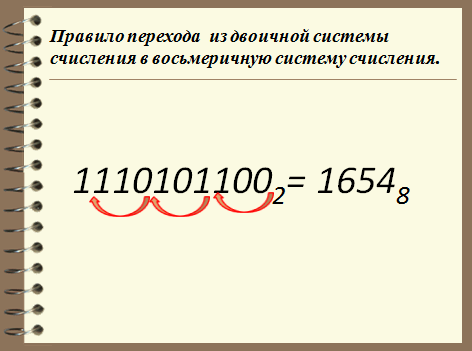 Задание № 6. (Выполняются в тетрадях)11.001.100.110 2=3146 8Вспомните правило перехода из восьмеричной системы счисления в двоичную.(Каждую восьмеричную цифру заменить двоичным классом по три цифры в каждом)Пример на экране:2571 8=10.101.111.001 2Задание № 7. (Выполняются в тетрадях)702 8 =111.000.010 2Вспомните правило перехода из двоичной системы счисления в шестнадцатеричную.(Разбить двоичное число на классы справа налево по четыре цифры в каждом. Заменить каждый класс соответствующей шестнадцатеричной цифрой.)Пример на экране:1.1011.1000.1101 2=1B8D 16Задание № 8. (Выполняются в тетрадях)11001100111 2=667 16Вспомните правило перехода из шестнадцатеричной системы счисления в двоичную.(Каждую шестнадцатеричную цифру заменить двоичным классом по четыре цифры в каждом)Пример на экране:F54D0 16=1111.0101.0100.1101.0000 2Задание № 9. (Выполняются в тетрадях)B096 16=1011.0000.1001.0110 2ЗакреплениеЗадание №10.Переведите координаты точек в десятичную систему счисления. Отметьте точки на координатной плоскости и определите получившийся рисунок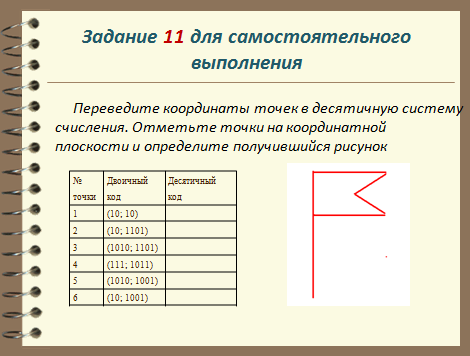 Задание № 11.Перед вами таблица, состоящая из 7 строк и 19 столбцов. В первом столбце записаны числа в разных системах счисления. Осуществите перевод этих чисел в двоичную систему счисления. Напротив каждого числа в нужной строке таблицы закрасьте те клетки, которые соответствуют единицам в получившемся двоичном числе. В итоге внутри вашей таблицы получится аббревиатура из букв – ключевое слово. Запишите это слово.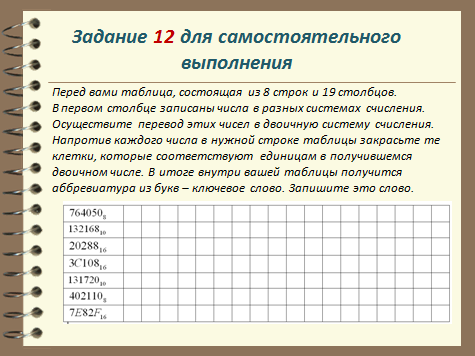 Домашнее заданиеЗадача №1.Существует ли такая система счисления, в которой 3+4=7, 3*4=13 и 39+29=70Задача№2.Переведите числа, записанные в различных системах счисления, в десятичную систему счисления; затем полученные после вычисления числа замените буквами русского алфавита, которые имеют соответствующие порядковые номера; запишите полученное слово. (Ответ: ДИСКОВОД)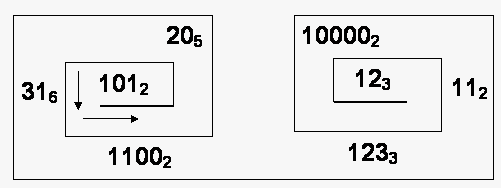 